OFERTA ACADÉMICA / ACADEMIC OFFER 2019-2020GUÍAS DOCENTES / COURSES’ STUDY GUIDES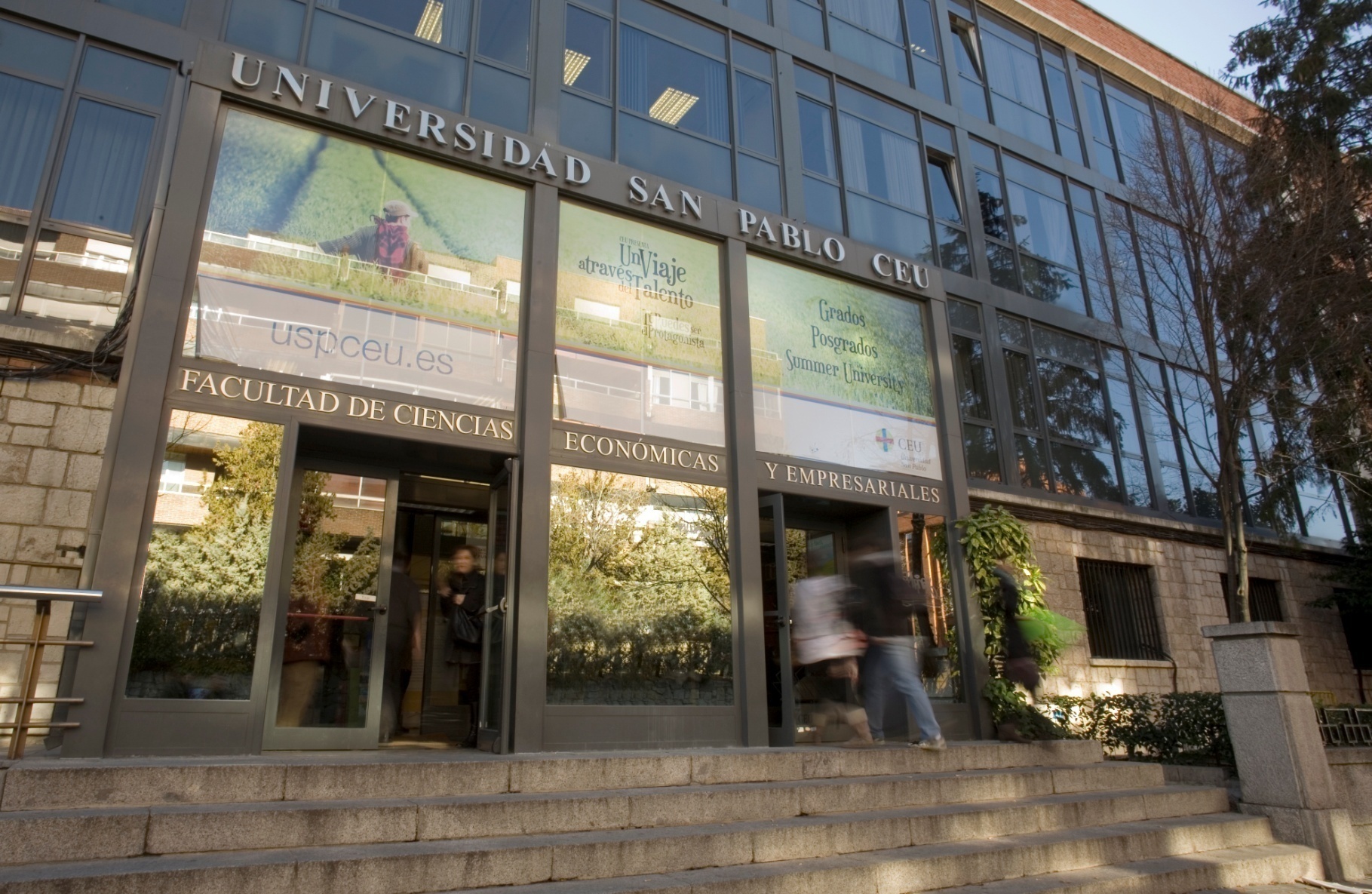 GRADO EN ADMINISTRACIÓN Y DIRECCIÓN DE EMPRESA / B.S. IN BUSINESS ADMINISTRATIONPRIMER AÑO / 1ST YEARSEGUNDO AÑO / 2ND YEARTERCER AÑO / 3RD YEARCUARTO AÑO / 4TH YEARÙGRADO EN ECONOMÍA / B.S. IN ECONOMICSPRIMER AÑO / 1ST YEARSEGUNDO AÑO / 2ND YEARTERCER AÑO / 3rd YEARGRADO EN MARKETING Y GESTIÓN COMERCIAL / B.S IN MARKETING AND SALES MANAGEMENTPlease note that the subjects in years 1 & 2 are are the same as those in the B.S. in Business AdministrationTERCER AÑO / 3RD YEARCUARTO AÑO / 4TH YEARASIGNATURASUBJECTECTSSEMESTREFundamentos de Gestión EmpresarialFundamentals of Business Management6S1Teoría Económica Economic Theory I6S1Matemáticas IMathematics I6S1Informática Computer Science6S1Historia y Sociedad History and Society6S1Introducción a la Contabilidad FinancieraIntroduction to Financial Accounting6S2Teoría Económica IIEconomic Theory II6S2Estadística IStatistics I6S2Fundamentos de MarketingFundamentals of Marketing6S2Derecho Civil y Empresarial Business Civil Law6S2ASIGNATURASUBJECTECTSSEMESTREGestión y Organización de Empresas IBusiness Management and Organization I6S1Teoría Macroeconómica y MonetariaMacroeconomic and Monetary Theory6S1Lengua ModernaModern Language6S1Contabilidad Financiera Financial Accounting6S1Política EconómicaEconomic Policy6S2Gestión y Organización de Empresas IIBusiness Management and Organization II6S2Matemáticas IIMathematics II6S2Contabilidad de CostesCost Accounting6S2Sistema Fiscal Español y Comparado IThe Spanish and comparative tax systems6S2ASIGNATURASUBJECTECTSSEMESTREGestión y Dirección ComercialCommercial Management and Administration9S1Financiación EmpresarialBusiness Finance6S1Análisis de Balances Balance Sheet Analysis6S1Estadística Y Econometría Empresarial Statistics and Business Econometrics6S1Doctrina Socia de la Iglesia Social Doctrine of the Catholic Church6S2Historia EconómicaEconomic History6S2Dirección FinancieraFinancial Management6S2Instrumentos Financieros Financial Instruments6S2Gestión Operativa de la EmpresaOperational Company Management6S2MerchandisingMerchandising6S2ASIGNATURASUBJECTECTSSEMESTRESistema Fiscal Español y Comparado IIThe Spanish and Comparative Tax Systems II6S1Política EmpresarialBusiness Policy6S1Dirección de Recursos Humanos Human Resources Management6S1Finanzas CorporativasCorporate Finance6S1Deontología Profesional y Ética de la Empresa Professional Deontology and Ethics in Business 6S1Sistemas de Información para la DirecciónInformation Systems for Management6S2Dirección Estratégica de la EmpresaBusiness Strategy Management6S2ASIGNATURASUBJECT ECTS SEMESTREDerecho y Relaciones LaboralesLabour Law6S1Doctrina Social de la Iglesia Social Doctrine of the Catholic Church6S1Estadística IStatistics I6S2ASIGNATURASUBJECT ECTSSEMESTREMacroeconomía IMacroeconomics I6S1Estadística IIStatistics IIEconomía del Sector PublicoDynamic Systems and Optimization Theory6S1Sistemas Dinámicos y Teoría de Optimización Economy of the Public Sector6S1Economía EspañolaThe Spanish Economy6S2Microeconomía IMicroeconomics I6S2Historia Económica Global Economic Policy I6S2EconometríaEconometrics6S2ASIGNATURASUBJECTECTSSEMESTRE Calculo Financiero Financial Operations6S1Política Económica IIEconomic Policy II6S1Dirección FinancieraFinancial Management6S2Macroeconomía IIInternational Macroeconomics6S2ASIGNATURASUBJECTECTSSEMESTREDistribución ComercialCommercial Distribution6S1Estudios de Mercado en Marketing  Market Research in Marketing I6S1Logística ComercialCommercial Logistics6S2Comportamiento del ConsumidorConsumer Behaviour6S2ASIGNATURASUBJECTECTSSEMESTREGestión de la PublicidadInternational Marketing6S1Marketing InternacionalAdvertising Management6S2Comercio ElectrónicoE-commerce6S2Merchandising  Merchandising6S2